Comunicato stampaFaraone Industrie con l'Università dell'Aquila per sviluppare l'innovazione 

Tortoreto, 15 Novembre 2017

Incontro molto interessante quello di Ieri presso la Facoltà di Ingegneria dell'Università degli Studi dell'Aquila. 

Piero Faraone ha invitato gli studenti a credere nei propri sogni affinchè possano avverarsi. L'azienda è aperta ad ospitare coloro che hanno voglia di proporre nuove idee e provare a sperimentarle nella propria sede, offrendo anche alloggio nella casa ristrutturata per l'occasione. 

Il Prof. Di Stefano ha illustrato il Bando per le 4 borse di studio offerte da Faraone Industrie della durata di 2 anni, che permettono di sostenere gli studenti durante il percorso di studi e di prendere parte a tirocini formativi che li collegheranno poi alla realtà aziendale. 

L'incontro ha visto inoltre la possibilità di creare una collaborazione con il corso di Ingegneria Elettronica, sviluppando un corso professionalizzante che permetta ai ragazzi di confrontarsi con progetti reali e risolverne eventuali problematiche o proporre soluzioni di miglioramento.Contatto Stampa:
Laura Volpe
l.volpe@faraone.com
+39 393.1875863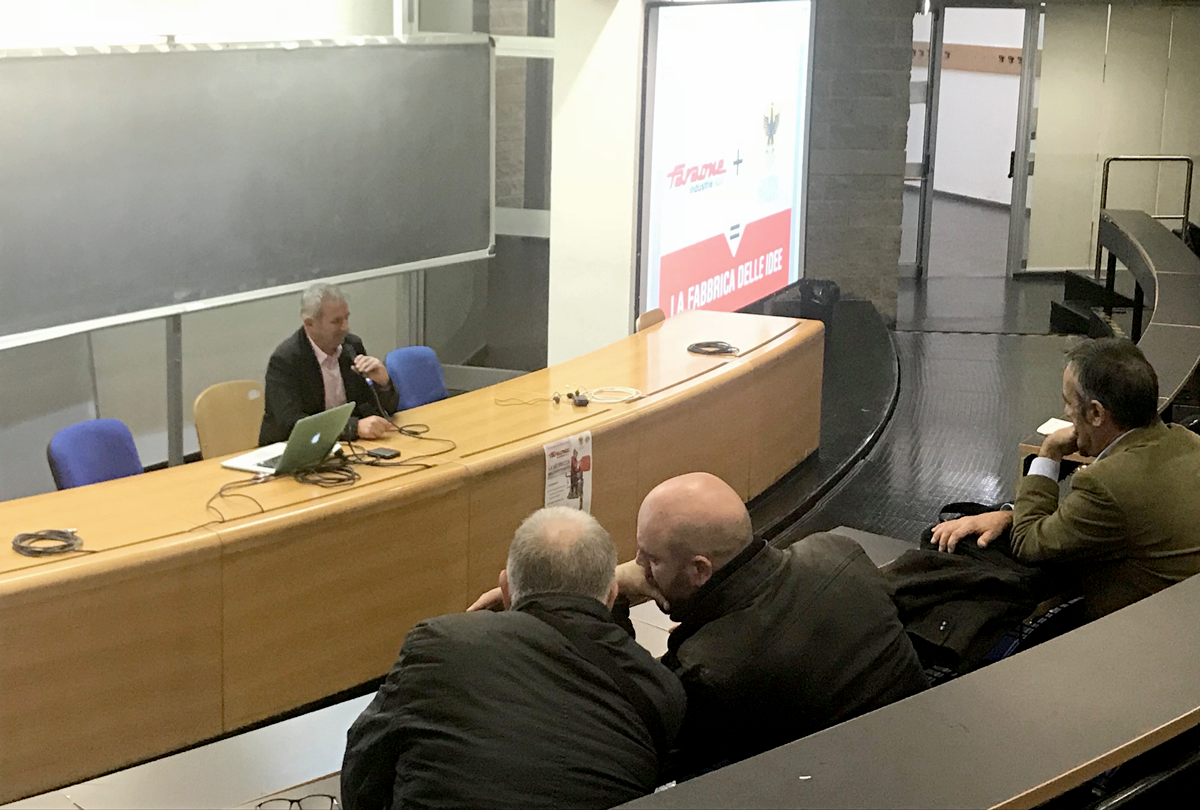 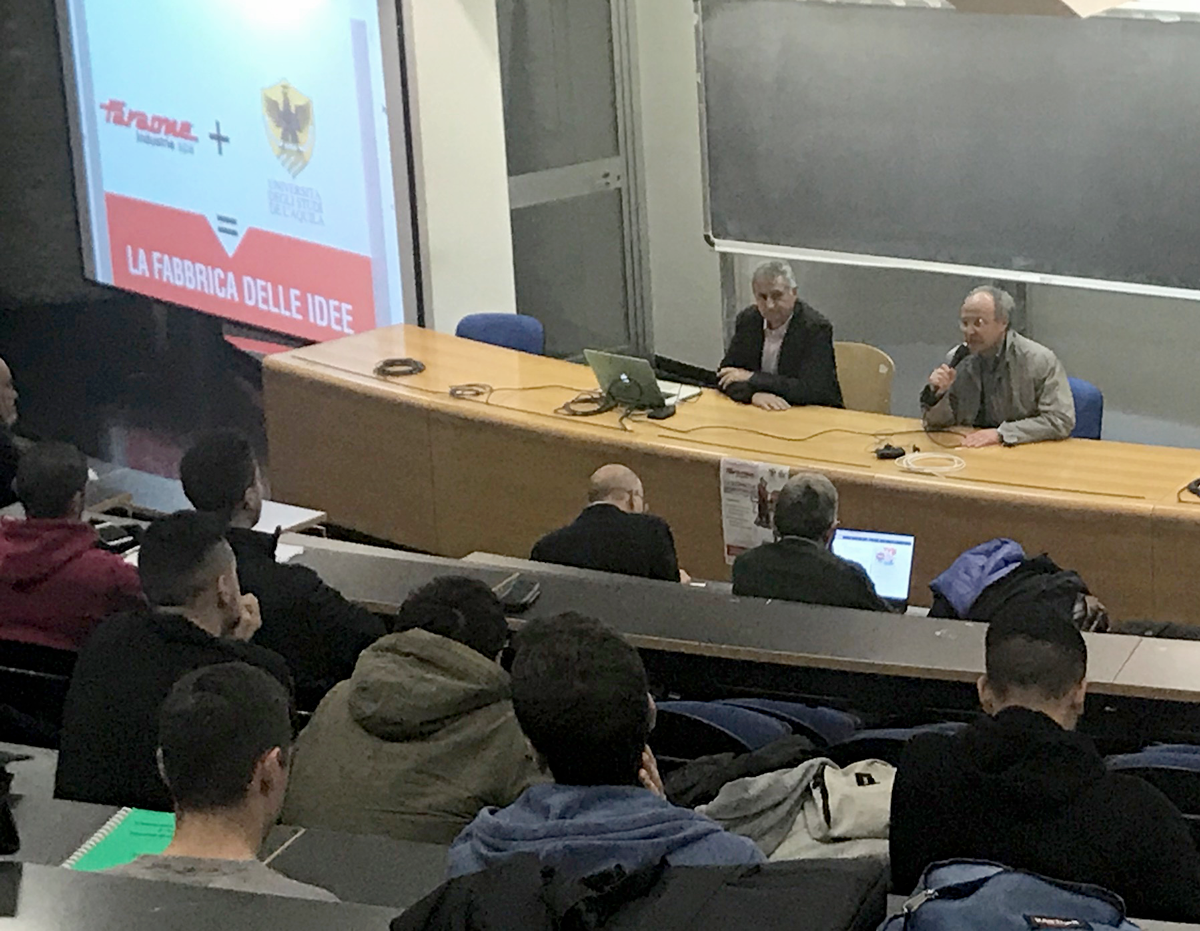 